…. EĞİTİM ÖĞRETİM YILI…….. ANADOLU LİSESİ12. SINIF MANTIK DERSİ 2. DÖNEM 1. YAZILI SINAVI SORULARIMantığa giriş bağlamında;Mantık nedir? kurucusu kimdir? (5 Puan)Akıl ilkelerini ve akıl yürütme yöntemlerini yazınız.(10 Puan)Mantığın temel kavramları bağlamında;Bilgi doğrusu ile mantık doğrusu nedir?(5 Puan)Bilgi doğrusu ile mantık doğrusu arasındaki farkı yazınız.(5 Puan)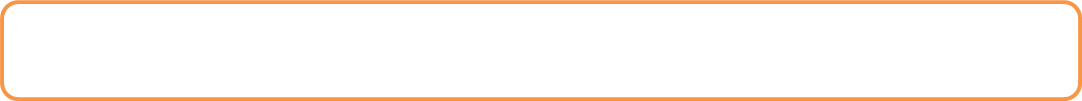 Klasik mantık temel kavramları bağlamında;Kavram ve terim nedir? birer örnek veriniz.(5 Puan)Nelik, gerçeklik ve kimlik nedir?(10 Puan)Kavramlar arasındaki ilişkiler bağlamında;Kavramlar arası ilişkileri yazınız.(5 Puan)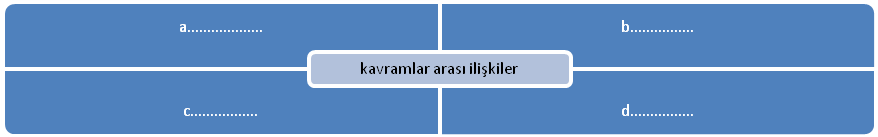 Kavramlar arası ilişkileri şema olarak gösterip, cümle olarak örnekteki gibi ifade ediniz.	(15 Puan)   A	 B        Ör: 			A: öğretmen	   1. ilişki                       Bazı öğretmenler erkektir.			B: erkek	……………..Bazı erkekler öğretmendir.			  A: Kuş	     2. ilişki  B: Balık	………………    A:Düşünen	     3. ilişki    B: İnsan	………………    A: Canlı 	     4. ilişki			    B: Balık             ……………….Kavram çeşitleri bağlamında:a-Neliğini   niceliğine                          niteliğine göre kavramları yazınız.(5 Puan)b.Beş tümeli yazınız.(5 Puan)Önerme konusu bağlamında:Önerme nedir? (5 Puan)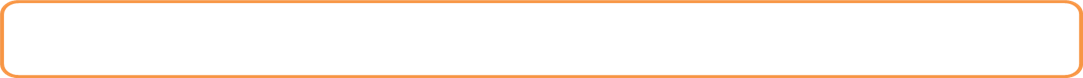 Bir ifadenin önerme olabilmesi için hangi şartları taşıması gerekir?(5 Puan)Çıkarım konusu bağlamında: Çıkarım nedir?(5 Puan)Aşağıdaki karşı olum tablosunda boş bırakılan yerleri doldurunuz ve verilen ifadeyi bu karşı olum çıkarımları bağlamında çıkarımlar yaparak yazınız.(15 Puan)sAp: ……………..				sEp: …………………	Her çalışan kazanır	sAp											1.			……?											2.			……?											3.			…….?sIp: …………………				sOp…………………..FELSEFE GRUBU ÖĞRETMENİ